Как защититься от коронавирусной инфекции 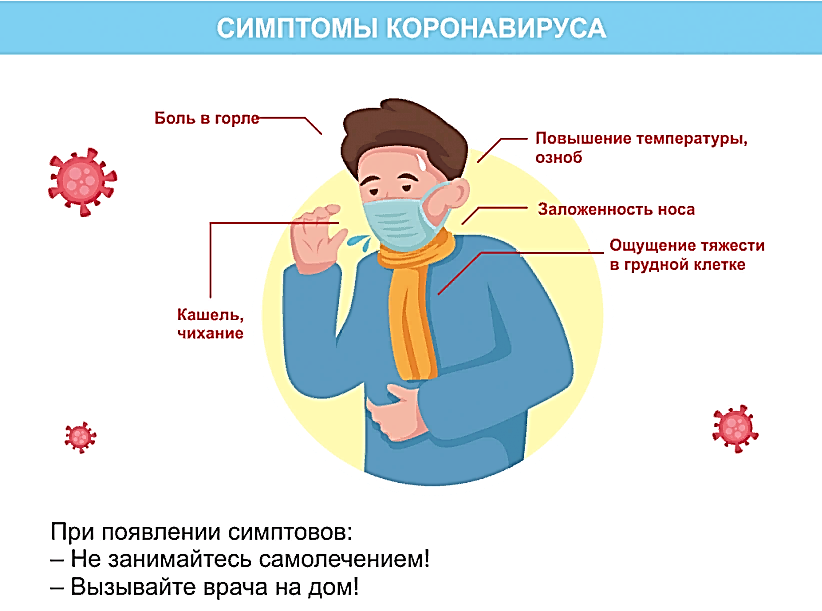 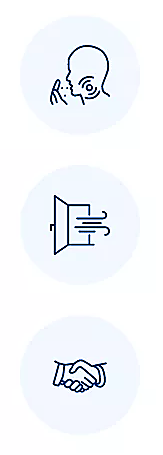 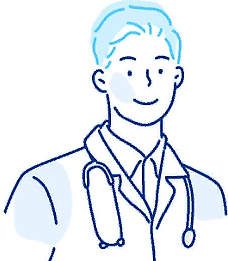 Ты можешь сразиться с вирусом!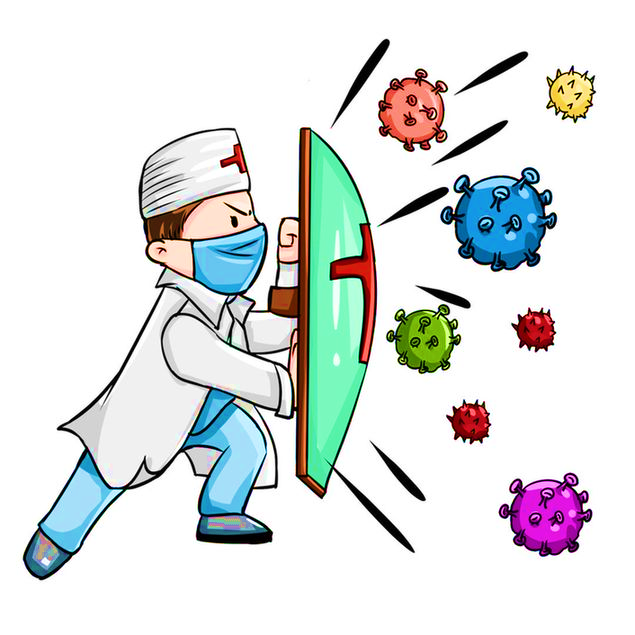 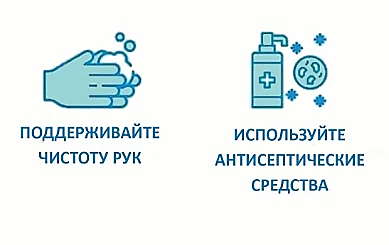 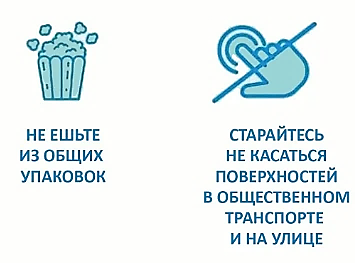 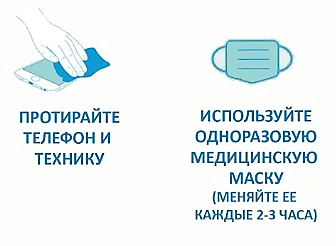 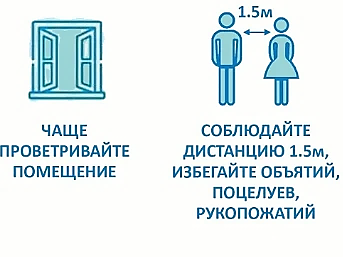 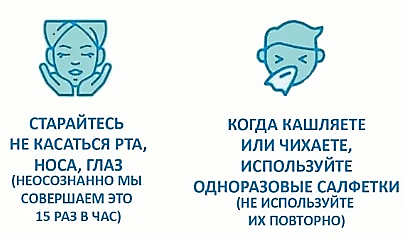 Пройдите вакцинацию от COVID-19С конца января 2022 года в России идет прививочная кампания для подростков в возрасте 12-17 лет. В случае прививки от COVID-19 дополнительно к информированному согласию подростка 15-17 лет будет запрашиваться согласие его родителей. До 15 лет – только информированное согласие родителей.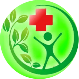 ГКУЗ РХ «Республиканский центр общественного здоровья и медицинской профилактики»